 Gacetilla Ediciones 36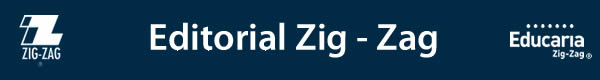 El arte de la fuga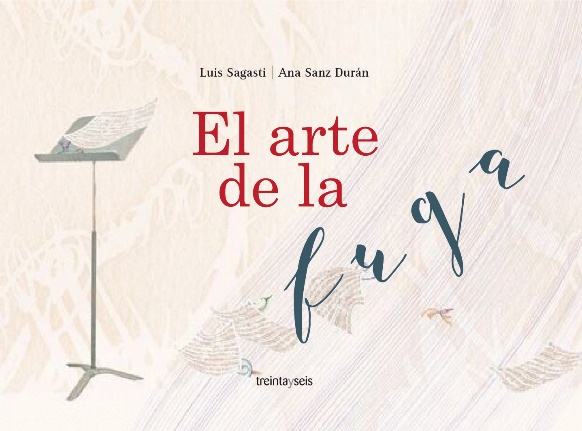 Autor: Luis Sagasti32 páginas17 x 24 cmCód. interno 30504ISBN 9789874560179Precio $ 11.681 + IVAArnaldo y Ludmila, el coronel Pigafetta, Blas y Blus, son figuras musicales que escapan del pentagrama antes de que la orquesta las ejecute. Y en esa travesía en fuga recorren la obra de los grandes clásicos. El arte de la fuga cuenta las peripecias de estas notas que se lanzan a la aventura de la vida, sin saber qué les espera más allá de su partitura.Nubes de colores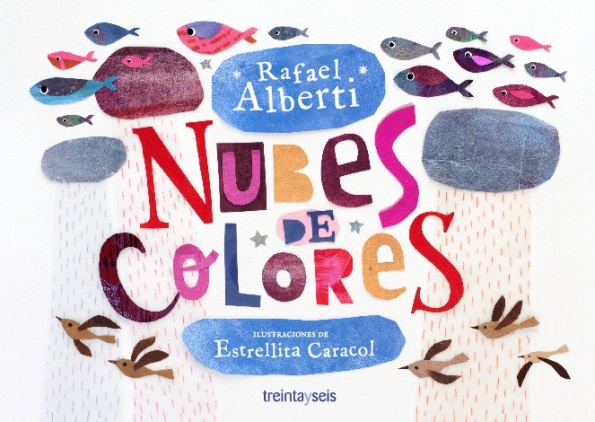 Autor: Rafael Alberti32 páginas17 x 24 cmCód. interno 30502ISBN 9789874560124Precio $ 9.900 + IVAPensado para acercar a los más chicos a la lectura a través de la obra de un gran poeta, este libro es una invitación a crear y recrear mundos a partir de imágenes, a construir sentido con sonidos, ritmos y matices, con la alegría de los que saben que aprender es también jugar y descubrir. Con él los pequeños lectores ensayarán con gusto sus primeros versos.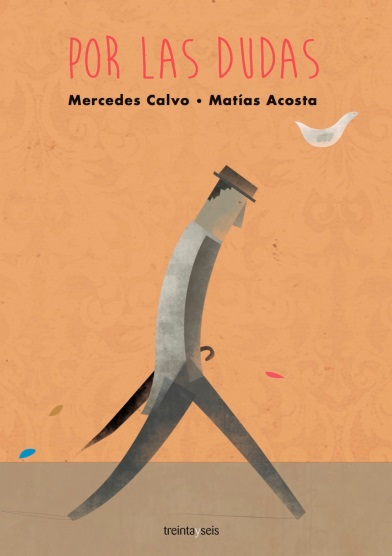 Por las dudasAutora: Mercedes Calvo32 páginas24 x 17 cmCód. interno 30503ISBN 9789874560131Precio $ 8.319 + IVATodas las mañanas el señor Rodríguez pone en marcha su rutina, sin dejar que nada se interponga en la infinita repetición de sus pequeños hábitos. Pero cierto día advierte un cambio en el paisaje, y ese mínimo gesto será el punto de partida de un episodio fantástico que cambiará su vida. Y nos demostrará que abrir un libro es una invitación a descubrir sucesos inesperados.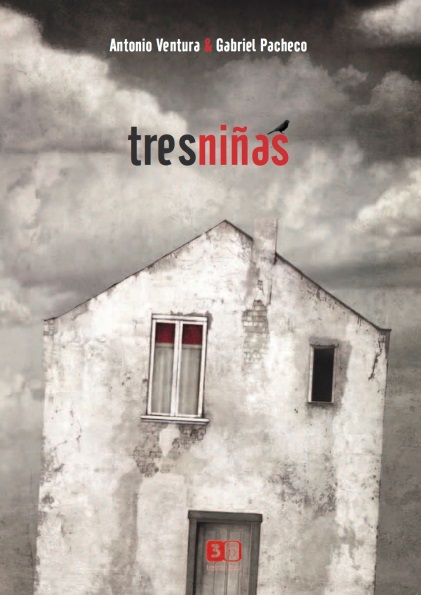 Tres niñasAutor: Antonio Ventura32 páginas24 x 17 cmCód. interno 30501ISBN 9789874560117Precio $ 8.319	+ IVAEsta pieza intimista recrea los pasatiempos de tres niñas que viven en una casa antigua, sin la compañía de adultos. A Elisa le gusta observar y leer, Clara entretiene a sus muñecos destartalados y Alicia dibuja mientras el tiempo, el cuarto protagonista, pasa lentamente imponiendo su ritmo de luces y sombras en los cautivantes paisajes de Gabriel Pacheco.El centauro en el Jardín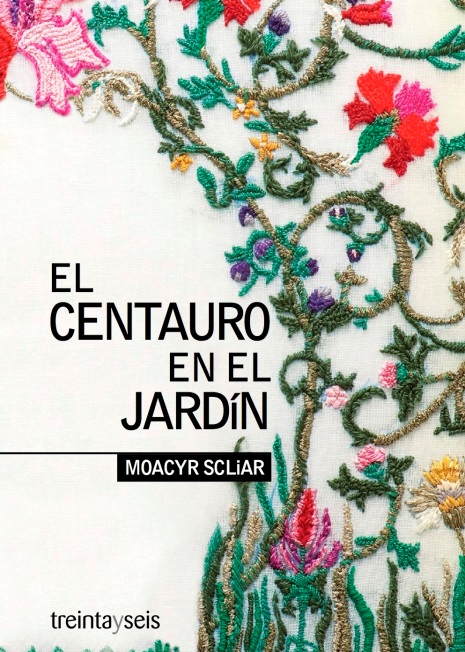 Autor: Moacyr Scliar224 páginas24 x 17 cmCód. interno 30500ISBN 9789874560100Precio $ 13.101 + IVAGuedali es un joven centauro. Es hijo de dos judíos rusos que huyendo de los pogroms han llegado al exótico Brasil de comienzo de siglo. Y decide ir en busca de su origen. Para ello se embarca en una aventura extraordinaria en la que lo fantástico y lo real, lo cotidiano y lo mítico, la ternura y el humor cuajan en una trama impredecible.Bolaño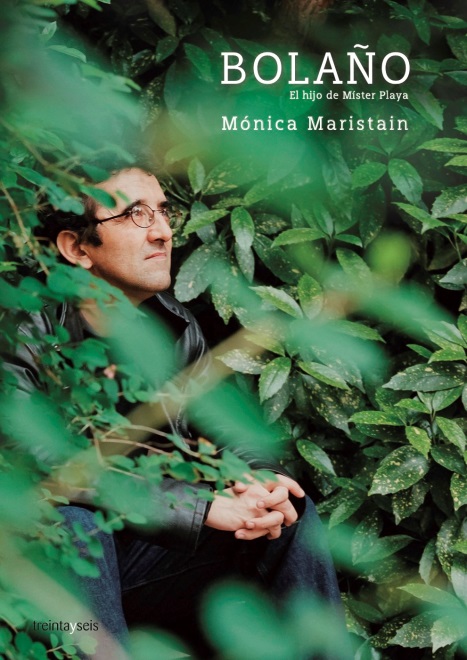 Autor: Mónica Maristain272 páginas24 x 17 cmCód. interno 30505ISBN 9789874560148Precio $ 13.101 + IVAEsta semblanza de Roberto Bolaño nos acerca a la intimidad de un hombre que vivió para perpetrar una revolución personal: modificar nuestra visión de lo que entraña ser un escritor y de lo que los libros pueden darnos. Tejido con sutil instinto periodístico, este conmovedor retrato a voces trasciende el personaje literario y su leyenda, detrás de la cual no solo hay una obra fundamental sino una persona extraordinaria.El rey del once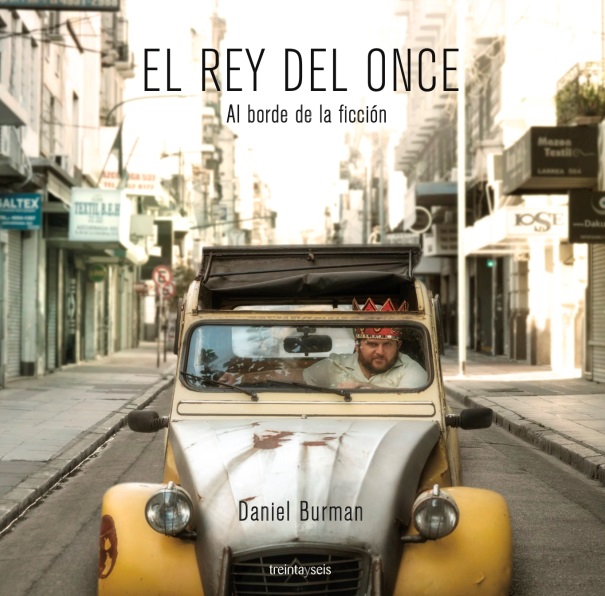 Autor: Daniel Burman224 páginas23 x 23 cmCód. interno 30506ISBN 9789874560155Precio $ 21.176 + IVA¿Cómo se convierte un guion en película? ¿En función de qué cosas se ‘reescribe’ en el rodaje? ¿De qué modo se entraman realidad e imaginación y se combinan los elementos narrativos, estéticos y dramatúrgicos en una ficción cinematográfica? Sobre estas y otras cuestiones reflexiona Burman a partir del  guion de su última película, y recrea parte del proceso mediante el cual las palabras se materializaron en acción, emoción, relato.